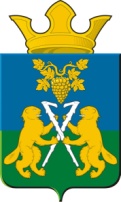 АДМИНИСТРАЦИЯ НИЦИНСКОГО СЕЛЬСКОГО ПОСЕЛЕНИЯСЛОБОДО-ТУРИНСКОГО МУНИЦИПАЛЬНОГО РАЙОНА СВЕРДЛОВСКОЙ ОБЛАСТИП О С Т А Н О В Л Е Н И ЕОт 30 декабря 2022 года                                                                                               с. Ницинское                                               № 161Об утверждении Порядка администрирования доходов и осуществления претензионно - исковой работы в отношении платежей за пользование жилыми помещениями по договорам социального найма        В соответствии с Бюджетным кодексом Российской Федерации, Жилищным кодексом Российской Федерации, Федеральным законом от 06.10.2003 № 131-ФЗ "Об общих принципах организации местного самоуправления в Российской Федерации», в целях установления Порядка начисления, сбора средств, поступающих от граждан в качестве платы за пользование жилым помещением (платы за наём) муниципального жилищного фонда по договорам социального найма жилого помещения, руководствуясь Уставом Ницинского сельского поселенияПОСТАНОВЛЯЕТ:        1.Утвердить Порядок администрирования доходов и осуществления претензионно-исковой работы в отношении платежей за пользование жилыми помещениями по договорам социального найма (прилагается).        2.Настоящее постановление опубликовать в «Информационном вестнике Ницинского сельского поселения» и разместить на официальном сайте Ницинского сельского поселения в информационно-телекоммуникационной сети «Интернет»: www.nicinskoe.ru3.Контроль за исполнением настоящего постановления возложить на заместителя главы администрации Глава администрацииНицинского сельского поселения                                       Т.А. КузевановаПриложениек постановлению администрацииНицинского сельского поселенияот 30.12.2022 № 161Порядок администрирования доходов и осуществления претензионно-исковой работы в отношении платежей за пользование жилыми помещениями по договорам социального найма1. Общие положения1. Настоящий Порядок разработан в целях создания единой схемы начисления, сбора, взыскания   в   бюджет Ницинского сельского поселения (далее – бюджет сельского поселения) платы граждан за пользование (плата за наем) жилыми помещениями муниципального жилищного фонда, занимаемыми по договорам социального найма   жилых помещений (далее - плата за наем).2. Плата за наем является неналоговым доходом бюджета поселения.3. Плата за наем входит в структуру платы за жилое помещение и начисляется в виде отдельного платежа.4. Плата за наем начисляется гражданам, проживающим в жилых помещениях муниципального жилищного фонда по договорам социального найма и договорам социального найма жилого помещения (далее - жилые помещения).       5. Плата за наем определяется, исходя из занимаемой общей площади жилого помещения, по данным о муниципальных жилых помещениях, указанным в реестре муниципальной собственности Ницинского сельского поселения.6. Начисление, сбор, взыскание   платы за наем производится муниципальным унитарным предприятием МУП «Ницинского ЖКХ» Ницинского сельского поселения (далее – Предприятие), в соответствии с действующим законодательством Российской Федерации на основании заключенных договоров социального найма жилого помещения (далее - Договора).2. Начисление, сбор и перечисление платы за наем7. Предприятие на основании Договора ежемесячно, не позднее 5 числа текущего месяца, производит начисление платы за наем за истекший месяц нанимателям жилых помещений. Размер платы рассчитывается, исходя из площади жилого помещения, указанной в договоре найма, и размера платы за 1 кв. метр, утвержденного решением Думы Ницинского сельского поселения.8. Предприятие включает данные по начисленной плате за наем путем введения отдельной строки в платежный документ на оплату жилого помещения, или в виде оформления отдельного платежного документа.9. Наниматель на основании платежного документа вносит плату за наем ежемесячно, до десятого числа месяца, следующего за истекшим месяцем, если иной срок не установлен договором управления многоквартирным домом.10. Нанимателям, несвоевременно и (или) не полностью внесшим плату за наем, муниципальное предприятие начисляет пени в порядке и размере, установленным статьей 155 Жилищного кодекса.11. Денежные средства, поступившие в виде платы за наем, а также взысканная с нанимателей задолженность за наем жилья подлежат перечислению в   бюджет сельского поселения в соответствии с бюджетной классификацией Российской Федерации.3. Осуществление претензионно-исковой работы по взысканию с граждан задолженности платы за наем 12. При наличии у нанимателя жилого помещения задолженности по оплате за наем, более трех месяцев Предприятием подготавливается и направляется в адрес должника письменное уведомление о наличии задолженности, содержащее требование об оплате долга. Уведомление направляется почтовым отправлением по месту жительства должника. 13. Предприятие проводит претензионно-исковую работу, обращается в суд о выдаче судебного приказа по взысканию задолженности нанимателей по оплате платежей найма и пени за просрочку.14. Взысканные в соответствии с действующим законодательством Российской Федерации денежные средства, составляющие задолженность нанимателей по плате за наем, перечисляются в бюджет сельского поселения.15. Предприятие ежеквартально, не позднее 15-го числа месяца, следующего за отчетным месяцем, представляет в администрацию Ницинского сельского поселения (далее - Администрация) сведения о задолженности по плате за наем и необходимые документы для обращения Администрации в суд.4. Заключение с гражданами соглашения о погашении задолженности (рассрочке) по оплате за наем        16. С нанимателями, имеющими задолженность по оплате за наем, обратившимися в Предприятие с письменным заявлением, заключается соглашение о погашении задолженности по оплате за наем (рассрочке долга) (далее - Соглашение). Соглашение в обязательном порядке должно содержать следующее: Ф.И.О., паспортные данные, адрес места регистрации и проживания нанимателя, номер лицевого счета, адрес помещения, по которому имеется задолженность, период, за который образовалась задолженность, сумма задолженности, сумма пени, перечень обязательств, принятых на себя сторонами, размер и график погашения задолженности, условия внесения изменений в Соглашение.          Срок погашения задолженности (рассрочки) не может превышать 12 календарных месяцев.          17. Наниматель погашает задолженность путем внесения ежемесячного фиксированного платежа, в размере и порядке, установленном Соглашением.                        18. В случае своевременного исполнения нанимателем обязательств по Соглашению (рассрочке) долга, Предприятие списывает сумму начисленных пеней на задолженность в размере, указанном в Соглашении.           19. В случае неисполнения нанимателем своих обязательств по Соглашению в течение двух месяцев подряд, Соглашение считается расторгнутым Предприятием в одностороннем порядке. Неисполнение нанимателем обязательств, принятых на себя по Соглашению, является основанием для обращения Предприятия в суд с требованием о взыскании суммы задолженности. Повторное заключение аналогичного Соглашения не допускается. 5. Обязанности, права и ответственность сторон20. Предприятие несет ответственность за начисление, сбор и взыскание денежных средств, указанных в разделе 2 настоящего Порядка, в соответствии с действующим законодательством Российской Федерации и Договором, а также своевременное перечисление денежных средств, в бюджет сельского поселения. Предприятие ежемесячно, до десятого числа месяца, следующего за отчетным месяцем, направляет в Администрацию информацию о начисленной, собранной (в том числе взысканной) и перечисленной в бюджет сельского поселения плате за наем по форме согласно приложению №1 к настоящему Порядку.        21. В случае изменения банковских реквизитов, для перечисления платы за наем в бюджет сельского поселения, Администрация в течение 5 рабочих дней уведомляет об изменениях Предприятие.          22. Администрация содействует в предоставлении актуальной и достоверной информации Предприятию, необходимой для начисления платы за наем, а также содействует в разрешении возникающих вопросов.         23. Стороны несут ответственность за соблюдение конфиденциальности сведений и информации, персональных данных граждан, полученных при взаимодействии, информационном обмене.Приложение №1к Порядку администрирования доходов и осуществления претензионно-исковой работы в отношении платежей за пользование жилыми помещениями по договорам социального наймаИНФОРМАЦИЯо начисленной, собранной (взысканной) в бюджет __________________сельского поселения плате за наем за ____________ 20__ годаРуководитель ________________________________________                          (подпись)        (расшифровка подписи)Главный бухгалтер ________________________________________                          (подпись)      (расшифровка подписи)Исполнитель _______________________________________                          (подпись)     (расшифровка подписи)Площадь жилого помещения, кв. мНачислено платы за наемНачислено платы за наемСобрано (взыскано) плат за наемСобрано (взыскано) плат за наемПлощадь жилого помещения, кв. мс начала годав т. ч. за отчетный месяцс начала годав т. ч. за отчетный месяц12345